
Request generated at: Sat, 01 Oct 2016 13:51:06 +0000 Rutland County Sheriff's Department 
Sheriff's Town Activity Reporting System
Proctor 
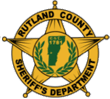 